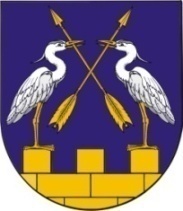 КОКШАЙСКАЯ СЕЛЬСКАЯ       МАРИЙ ЭЛ РЕСПУБЛИКЫСЕ         АДМИНИСТРАЦИЯ  ЗВЕНИГОВО МУНИЦИПАЛ                                            ЗВЕНИГОВСКОГО       РАЙОНЫН КОКШАЙСК           МУНИЦИПАЛЬНОГО РАЙОНА ЯЛ КУНДЕМ          РЕСПУБЛИКИ МАРИЙ ЭЛ АДМИНИСТРАЦИЙЖЕ                      ПОСТАНОВЛЕНИЕ 			                           ПУНЧАЛот 22 апреля  2020г. № 66Об утверждении паспортов общественно-значимых проектовпо благоустройству сельских территорий в 2021 году	На основании постановления Российской Федерации  от 31 мая 2019 года № 696  «Об утверждении государственной программы «Комплексное развитие сельских территорий» (в редакции от 17 октября .),  постановления правительства Республики Марий Эл от 11 октября 2019 г. N 306 «О предоставлении государственной поддержки направленной на комплексное развитие сельских территорий в Республики Марий Эл»,   руководствуясь постановлением  Кокшайской сельской администрации от 22 апреля  2020г. № 63 «Об утверждении программы «Комплексное развитие сельских территорий Кокшайское сельское поселение на 2020-2025годы»,  Кокшайская  сельская администрацияПОСТАНОВЛЯЕТ: 1. Утвердить паспорта общественно-значимых  проектов по благоустройству сельских территорий в 2021 году, согласно приложению 1, приложению 2, приложению 3 к постановлению. 2. Настоящее постановление вступает в силу со дня его подписания и подлежит опубликованию на официальном сайте Звениговского муниципального района, на странице Кокшайского  сельского поселения.Глава Администрации                                          П.Н. Николаев